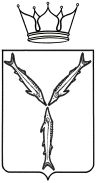 МИНИСТЕРСТВО ТРАНСПОРТА И ДОРОЖНОГО ХОЗЯЙСТВАСАРАТОВСКОЙ ОБЛАСТИП Р И К А Зот _______________ № _______________г. СаратовОб обеспечении доступа к информации о деятельности министерства транспорта и дорожного  хозяйства Саратовской области В соответствии с Федеральным законом от 9 февраля 2009 года № 8-ФЗ «Об обеспечении доступа к информации о деятельности государственных органов и органов местного самоуправления», Законом Саратовской области от 25 декабря 2009 года № 217-ЗСО «Об обеспечении доступа к информации о деятельности государственных органов Саратовской области», ПРИКАЗЫВАЮ:1. Утвердить Порядок предоставления информации о деятельности министерства транспорта и дорожного хозяйства Саратовской области (далее - Порядок) согласно приложению.2. Признать утратившим силу приказ комитета транспорта Саратовской области от 29 ноября 2012 года № 96 «Об утверждении Порядка предоставления информации о деятельности комитета транспорта Саратовской области»;3. Юридическому отделу организационно-правового управления направить копию настоящего приказа в министерство информации и печати области для официального опубликования, Управление Министерства юстиции Российской Федерации по Саратовской области в семидневный срок после дня первого официального опубликования, в прокуратуру Саратовской области в течение трех рабочих дней со дня подписания.4. Контроль исполнения приказа оставляю за собой.Министр									     Н.Н. ЧуриковПриложениек приказу министерства транспорта и дорожного хозяйства Саратовской областиот _____________№ _______ Порядок предоставления информации о деятельности министерства транспорта и дорожного хозяйства Саратовской областиI. Общие положения1. Настоящий Порядок разработан в соответствии с Федеральным законом от  9 февраля 2009 года № 8-ФЗ «Об обеспечении доступа к информации о деятельности государственных органов и органов местного самоуправления», Законом Саратовской области от 25 декабря 2009 года № 217-ЗСО «Об обеспечении доступа к информации о деятельности государственных органов Саратовской области», постановлением Правительства Саратовской области от 27 февраля 2007 года № 78-П «О мерах по представлению Правительства Саратовской области в сети «Интернет».Порядок устанавливает требования к организации доступа к информации о деятельности министерства транспорта и дорожного хозяйства Саратовской области (далее - Министерство).Понятия, применяемые в настоящем Порядке, используются в значениях, определенных Федеральным законом от  9 февраля 2009 года № 8-ФЗ «Об обеспечении доступа к информации о деятельности государственных органов и органов местного самоуправления» (далее - Федеральный закон № 8-ФЗ).2. Действие настоящего Порядка распространяется на отношения, связанные с обеспечением доступа граждан (физических лиц), организаций (юридических лиц), общественных объединений, государственных органов, органов местного самоуправления (далее - пользователь информацией) к информации о деятельности Министерства.3. Действие настоящего Порядка не распространяется на:- отношения, связанные с обеспечением доступа к персональным данным, обработка которых осуществляется Министерством;- порядок рассмотрения Министерством обращений граждан;- порядок предоставления Министерством в иные государственные органы, органы местного самоуправления информации о своей деятельности в связи с осуществлением Министерством своих полномочий;- порядок получения информации заявителями по вопросам предоставления Министерством государственных услуг и услуг, которые являются необходимыми и обязательными для предоставления государственной услуги, сведений о ходе предоставления указанных услуг, в том числе с использованием федеральной государственной информационной системы «Единый портал государственных и муниципальных услуг (функций)»;- порядок предоставления информации о деятельности Министерства по запросам редакций средств массовой информации, в части, урегулированной законодательством Российской Федерации о средствах массовой информации.4. Основными принципами обеспечения доступа к информации о деятельности Министерства в соответствии со статьей 4 Федерального закона № 8-ФЗ являются:- открытость и доступность информации о деятельности Министерства, за исключением случаев, предусмотренных статьей 9 Федерального закона от 27 июля 2006 года № 149-ФЗ «Об информации, информационных технологиях и о защите информации» (далее - Федеральный закон № 149-ФЗ);- достоверность информации о деятельности Министерства и своевременность ее представления;- свобода поиска, получения, передачи и распространения информации о деятельности Министерства любым законным способом;- соблюдение прав граждан на неприкосновенность частной жизни, личную и семейную тайну, защиту их чести и деловой репутации, права организаций на защиту их деловой репутации при предоставлении информации о деятельности Министерства.5. Доступ к информации о деятельности Министерства ограничивается в случаях, установленных статьей 5 Федерального закона № 8-ФЗ.Перечень сведений, относящихся к информации ограниченного доступа, а также порядок отнесения указанных сведений к информации ограниченного доступа устанавливается статьей 9 Федерального закона № 149-ФЗ.6. Права пользователя информацией.В соответствии со статьей 8 Федерального закона № 8-ФЗ пользователь информацией о деятельности Министерства имеет право:- получать достоверную информацию о деятельности Министерства;- отказаться от получения информации о деятельности Министерства;- не обосновывать необходимость получения запрашиваемой информации о деятельности Министерства, доступ к которой не ограничен;- обжаловать в установленном порядке акты и (или) действия (бездействие) Министерства, должностных лиц Министерства, нарушающие право на доступ к информации о деятельности Министерства и установленный порядок его реализации;- требовать в установленном законом порядке возмещения вреда, причиненного нарушением его права на доступ к информации о деятельности Министерства.7. Должностные лица, ответственные за организацию работы по обеспечению доступа пользователей информацией к информации о деятельности Министерства (далее - Должностные лица), назначаются распорядительным актом министра транспорта и дорожного хозяйства области, из числа государственных гражданских служащих Министерства.II. Обеспечение доступа к информациио деятельности министерства8. Министерство обеспечивает доступ к информации о своей деятельности следующими способами:- обнародование (опубликование) информации в средствах массовой информации;- размещение информации в информационно-телекоммуникационной сети «Интернет» (далее - сеть Интернет);- размещение информации в помещениях, занимаемых Министерством;- ознакомление пользователей информацией с информацией о деятельности Министерства в помещениях, занимаемых Министерством, а также через архивный фонд Министерства;- присутствие граждан (физических лиц), в том числе представителей организаций (юридических лиц), общественных объединений, государственных органов и органов местного самоуправления, на заседаниях коллегиальных органов Министерства;- предоставление пользователям информацией по их запросу информации о деятельности Министерства;- другими способами, предусмотренными законами и (или) иными нормативными актами.9. Форма предоставления информации о деятельности Министерства.Информация о деятельности Министерства может предоставляться в устной форме и в виде документированной информации, в том числе в виде электронного документа.Информация о деятельности Министерства в устной форме предоставляется пользователям информацией во время приема. Указанная информация предоставляется также по справочным телефонам министерства (8452)240-240, а также при проведении мероприятий с участием пользователей информацией.Общедоступная информация о деятельности Министерства предоставляется неограниченному кругу лиц посредством ее размещения в сети Интернет в форме открытых данных.Информация о деятельности Министерства может быть передана по сетям общего пользования. Случаи, при которых доступ с использованием сети Интернет к информации, содержащейся в информационных системах Министерства, предоставляется исключительно пользователям информации, прошедшим авторизацию в единой системе идентификации и аутентификации, определяются Правительства Российской Федерации.III. Предоставление информации о деятельности Министерства10. Обнародование (опубликование) информации о деятельности Министерства в средствах массовой информации осуществляется в соответствии с законодательством Российской Федерации о средствах массовой информации.Если для отдельных видов информации законодательством Российской Федерации предусматриваются требования к опубликованию такой информации, то ее опубликование осуществляется с учетом этих требований.11. Размещение информации о деятельности Министерства в сети Интернет осуществляется на официальном сайте Министерства (http://www.transport.saratov.gov.ru/) в соответствии с Перечнем информации о деятельности органов исполнительной власти Саратовской области, обязательной для размещения на официальных сайтах соответствующих органов исполнительной власти Саратовской области в сети «Интернет», установленным постановлением Правительства Саратовской области от 27 февраля 2007 года № 78-П «О мерах по представлению Правительства Саратовской области в сети «Интернет» (далее - постановление № 78-П).Перечень информации о деятельности Министерства, размещаемой на официальном сайте Министерства, определяется приказом Министерства.12. Размещение информации в форме открытых данных в сети Интернет обеспечивается Министерством в разделе «Открытые данные» официального портала Правительства Саратовской области (saratov.gov.ru) согласно Перечню общедоступной информации о деятельности органов исполнительной власти области, размещаемой в информационно-телекоммуникационной сети «Интернет», установленному постановлением № 78-П.Перечень информации в форме открытых данных о деятельности министерства, размещаемой в разделе «Открытые данные», определяется приказом Министерства.13. Размещение информации о деятельности Министерства в сети Интернет осуществляется в соответствии с утвержденными постановлением № 78-П Требованиями к технологическим, программным и лингвистическим средствам обеспечения создания, сопровождения и пользования официальным порталом Правительства Саратовской области.Указанные Требования утверждаются приказом Министерства.14. Ответственные должностные лица Министерства, ответственные за представление и систематическое обновление информации о деятельности Министерства в сети Интернет, за координацию представления, своевременность размещении и поддержание актуальности такой информации, определяются приказом Министерства.15. Для ознакомления с текущей информацией о деятельности Министерства в помещениях, занимаемых Министерством, в специально отведенных местах, доступных для пользователей информацией, размещаются информационные стенды.Информационные стенды должны содержать:- порядок работы Министерства, включая порядок приема граждан (физических лиц), в том числе представителей организаций (юридических лиц), общественных объединений, государственных органов и органов местного самоуправления;- условия и порядок получения информации о деятельности Министерства;иные сведения, необходимые для оперативного информирования пользователей информацией.Обеспечение размещения информации о деятельности Министерства в помещениях, занимаемых Министерством, осуществляется главным специалистом-экспертом пресс-службы Министерства.16. По решению Министерства пользователям информацией на основании их запросов предоставляется возможность ознакомиться с информацией о деятельности Министерства в помещениях, занимаемых Министерством, а также через архивные фонды.Информация о деятельности Министерства предоставляется по адресу: 410005, г. Саратов, ул. 1-я Садовая, д. 104.Ознакомление пользователей информации с информацией о деятельности Министерства через архивный фонд Министерства осуществляется с учетом требований законодательства об архивном деле в Российской Федерации.Обеспечение ознакомления пользователей информацией с информацией о деятельности Министерства в помещениях, занимаемых Министерством, а также через архивный фонд, осуществляется главным специалистом-экспертом пресс-службы Министерства.17. Присутствие граждан (физических лиц), в том числе представителей организаций (юридических лиц), общественных объединений, государственных органов и органов местного самоуправления на заседаниях коллегиальных органов Министерства обеспечивается структурными подразделениями Министерства, ответственными за обеспечение деятельности соответствующих коллегиальных органов Министерства.18. Пользователь информацией имеет право обращаться в Министерство с запросом как непосредственно, так и через своего представителя, полномочия которого оформляются в порядке, установленном законодательством Российской Федерации.Требования к составлению запроса установлены статьей 18 Федерального закона № 8-ФЗ.19. В Министерстве подлежат обязательной регистрации и рассмотрению запросы информации о деятельности Министерства, поступившие в письменной форме, в том числе в виде электронного документа или в устной форме во время личного приема уполномоченным должностным лицом Министерства, а также по справочным телефонам Министерства (8452) 240-240.Рассмотрение запросов информации о деятельности обеспечивается руководителями отделов Министерства в соответствии с направлениями деятельности Министерства, входящими в их компетенцию.Регистрация запросов информации о деятельности Министерства осуществляется отделом организационной и кадровой работы.Сроки, порядок регистрации и рассмотрения запросов информации о деятельности Министерства осуществляются в соответствии со статьей 18 Федерального закона № 8-ФЗ, с учетом положений постановления Губернатора Саратовской области от 1 июня 2006 года № 88 «Об утверждении Инструкции по делопроизводству в органах исполнительной власти Саратовской области».20. Информация о деятельности Министерства по запросу предоставляется в виде ответа на запрос, в котором содержится или к которому прилагается запрашиваемая информация либо в котором в соответствии со статьей 20 Федерального закона № 8-ФЗ содержится мотивированный отказ в предоставлении указанной информации.Порядок предоставления информации о деятельности Министерства по запросу установлен статьей 19 Федерального закона № 8-ФЗ.Ответ на запрос подлежит обязательной регистрации. Регистрация ответа на запрос о деятельности Министерства осуществляется отделом организационной и кадровой работы.21. Информация о деятельности Министерства не предоставляется в случаях, установленных статьей 20 Федерального закона № 8-ФЗ.Министерство вправе не предоставлять информацию о деятельности по запросу, если эта информация опубликована в средствах массовой информации или размещена в сети Интернет.22. На бесплатной основе информация о деятельности Министерства предоставляется в случаях, установленных статьей 21 Федерального закона № 8-ФЗ.23. Плата за предоставление информации о деятельности Министерства взимается в случаях, установленных статьей 22 Федерального закона № 8-ФЗ.Запрашиваемая информация предоставляется Министерством с учетом требований Правил взимания платы за предоставление информации о деятельности государственных органов и органов местного самоуправления, утвержденных постановлением Правительства Российской Федерации от 24 октября 2011 года № 860 «Об утверждении Правил взимания платы за предоставление информации о деятельности государственных органов и органов местного самоуправления» (далее - Правила), в объеме и формате имеющихся в Министерстве документов и (или) материалов.В случае если в соответствии с указанными Правилами за предоставление информации о деятельности Министерства будет взиматься плата, об этом сообщается пользователю информацией, направившему запрос, в течение 7 рабочих дней со дня регистрации полученного в установленном порядке запроса. При этом указываются:а) объем и формат запрашиваемой информации;б) размер расходов на изготовление копий запрашиваемых документов и (или) материалов, в том числе стоимость компьютерного накопительного устройства, приобретаемого Министерством в случае, если соответствующее устройство не предоставлено пользователем информации;в) размер платы за пересылку запрашиваемых документов и (или) материалов в полном объеме по почте (за исключением случая, предусмотренного пунктом 4 Правил);г) информация, необходимая для заполнения платежного документа на перечисление платы за предоставление запрашиваемой информации, - в порядке, установленном для перечисления налогов, сборов и иных обязательных платежей в бюджетную систему Российской Федерации;д) срок внесения пользователем информации платы за предоставление запрашиваемой информации, не превышающий срок рассмотрения запроса, установленный статьей 18 Федерального закона № 8-ФЗ.Пользователь информации осуществляет перечисление платы за предоставление информации о деятельности Министерства на счет, открытый территориальному органу Федерального казначейства для учета поступлений в бюджетную систему Российской Федерации и их распределения между бюджетами бюджетной системы Российской Федерации, для последующего перечисления в соответствующий бюджет.Информация о деятельности Министерства, предоставляемая на платной основе, направляется (передается) пользователю информации после оплаты им предоставления указанной информации.IV. Права и обязанности должностных лиц, ответственныхза организацию работы по обеспечению доступа к информациио деятельности Министерства24. Должностные лица, ответственные за организацию работы по обеспечению доступа к информации о деятельности Министерства, вправе:уточнять содержание запроса в целях предоставления пользователю информацией необходимой информации о деятельности Министерства;отказать в предоставлении информации случаях, предусмотренных статьей 20 Федерального закона № 8-ФЗ.25. Должностные лица, ответственные за организацию работы по обеспечению доступа к информации о деятельности Министерства, обязаны:при общении с пользователем информацией относиться к нему корректно и внимательно, не унижая его чести и достоинства;при информировании по справочным телефонам Министерства, должностное лицо, сняв трубку, должно назвать свои фамилию, имя, отчество, занимаемую должность и наименование структурного подразделения Министерства, предложить пользователю информации представиться и изложить суть вопроса;принять все необходимые меры для полного ответа на поставленные пользователем информации вопросы в установленном порядке, в том числе с привлечением других должностных лиц Министерства в соответствии с направлениями деятельности Министерства, входящими в их компетенцию.26. Решения и действия (бездействие) Министерства, его должностных лиц, нарушающие право на доступ к информации о деятельности Министерства, могут быть обжалованы в вышестоящий орган или вышестоящему должностному лицу либо в суд.27. Если в результате неправомерного отказа в доступе к информации о деятельности Министерства, либо несвоевременного ее предоставления, либо предоставления заведомо недостоверной или не соответствующей содержанию запроса информации пользователю информацией были причинены убытки, такие убытки подлежат возмещению в соответствии с гражданским законодательством Российской Федерации.V. Порядок осуществления контроля за обеспечениемдоступа к информации о деятельности Министерства28. Контроль за обеспечением доступа к информации о деятельности Министерства осуществляет  главный специалист-эксперт пресс-службы Министерства, либо должностное лицо Министерства, его замещающее.29. Контроль за размещением информации о деятельности Министерства на информационных стендах в помещениях Министерства осуществляет   главный специалист-эксперт пресс-службы  Министерства на постоянной основе.30. Контроль за функционированием официального сайта Министерства ежедневно осуществляет главный специалист-эксперт пресс-службы Министерства на постоянной основе.31. Руководители структурных подразделений Министерства, ответственные за поддержание информации на официальном сайте Министерства в актуальном состоянии, еженедельно осуществляют мониторинг размещенной на сайте информации о деятельности Министерства в соответствии с направлениями деятельности Министерства, входящими в их компетенцию, в ходе которого проверяются:достоверность, полнота и соответствие размещенной информации законодательству Российской Федерации;соблюдение сроков размещения и обновления информации;актуальность размещенной информации;соответствие законодательству Российской Федерации формы размещения и порядка предоставления информации на сайте.При выявлении несоответствия информации установленным требованиям руководители структурных подразделений Министерства незамедлительно принимают меры для устранения выявленных недостатков.32. Текущий контроль за соблюдением сроков предоставления информации о деятельности Министерства по запросам пользователей информацией осуществляется  главным специалистом-экспертом пресс-службы Министерства на постоянной основе.33. Должностные лица Министерства, виновные в нарушении права на доступ к информации о деятельности Министерства, несут дисциплинарную, административную, гражданскую и уголовную ответственность в соответствии с законодательством Российской Федерации.